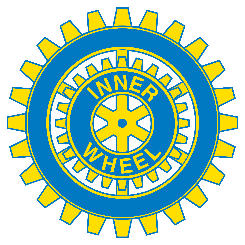     Nominering till distrikt       Verksamhetsåret  20……………- 20………..Inner Wheel Sverige                                                    KJn 2018-10-13………………………………………………………………………………………………………………..IWCNominerar …………………………………………………………………………………………………..Klubb          …………………………………………………………………………………………………..Till distrikt……………………………  Distriktspresident…………………………………………………………………………………………Vice Distriktspresident…………………………………………………………………………………Distriktssekreterare……………………………………………………………………………………..Vice Distriktssekreterare……………………………………………………………………………..Distriktsskattmästare…………………………………………………………………………………..DISO…………………………………………………………………………………………………………….Distriktsredaktör………………………………………………………………………………………….Distriktsarkivarie………………………………………………………………………………………..Distriktsrevisor……………………………………………………………………………………………                       …………………………………………………………………………………………….Distriktsrevisorsuppleant…………………………………………………………………………….                                      ……………………………………………………………………………..Distriktets IT-samordnare/Webmaster/Matrikelansvarig…………………………..………………………………………………………………………………………………………………….Datum …………………………………………………………………………………………………………………………………………………………………………………………………………………………..